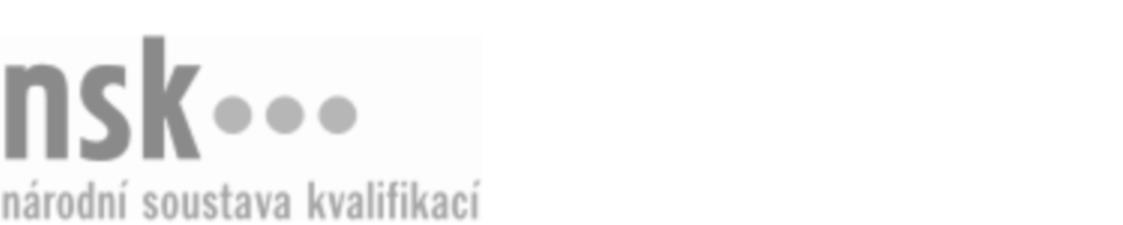 Kvalifikační standardKvalifikační standardKvalifikační standardKvalifikační standardKvalifikační standardKvalifikační standardKvalifikační standardKvalifikační standardŠtípač/štípačka kamene (kód: 36-010-H) Štípač/štípačka kamene (kód: 36-010-H) Štípač/štípačka kamene (kód: 36-010-H) Štípač/štípačka kamene (kód: 36-010-H) Štípač/štípačka kamene (kód: 36-010-H) Štípač/štípačka kamene (kód: 36-010-H) Štípač/štípačka kamene (kód: 36-010-H) Autorizující orgán:Ministerstvo průmyslu a obchoduMinisterstvo průmyslu a obchoduMinisterstvo průmyslu a obchoduMinisterstvo průmyslu a obchoduMinisterstvo průmyslu a obchoduMinisterstvo průmyslu a obchoduMinisterstvo průmyslu a obchoduMinisterstvo průmyslu a obchoduMinisterstvo průmyslu a obchoduMinisterstvo průmyslu a obchoduMinisterstvo průmyslu a obchoduMinisterstvo průmyslu a obchoduSkupina oborů:Stavebnictví, geodézie a kartografie (kód: 36)Stavebnictví, geodézie a kartografie (kód: 36)Stavebnictví, geodézie a kartografie (kód: 36)Stavebnictví, geodézie a kartografie (kód: 36)Stavebnictví, geodézie a kartografie (kód: 36)Stavebnictví, geodézie a kartografie (kód: 36)Týká se povolání:Kvalifikační úroveň NSK - EQF:333333333333Odborná způsobilostOdborná způsobilostOdborná způsobilostOdborná způsobilostOdborná způsobilostOdborná způsobilostOdborná způsobilostNázevNázevNázevNázevNázevÚroveňÚroveňOrientace v technologických postupech ručního a strojního štípání kameneOrientace v technologických postupech ručního a strojního štípání kameneOrientace v technologických postupech ručního a strojního štípání kameneOrientace v technologických postupech ručního a strojního štípání kameneOrientace v technologických postupech ručního a strojního štípání kamene33Návrh pracovních postupů ručního a strojního štípání kameneNávrh pracovních postupů ručního a strojního štípání kameneNávrh pracovních postupů ručního a strojního štípání kameneNávrh pracovních postupů ručního a strojního štípání kameneNávrh pracovních postupů ručního a strojního štípání kamene33Štípání různých druhů kamene ručně a strojně na kostky, mozaiky, řemínky a další druhyŠtípání různých druhů kamene ručně a strojně na kostky, mozaiky, řemínky a další druhyŠtípání různých druhů kamene ručně a strojně na kostky, mozaiky, řemínky a další druhyŠtípání různých druhů kamene ručně a strojně na kostky, mozaiky, řemínky a další druhyŠtípání různých druhů kamene ručně a strojně na kostky, mozaiky, řemínky a další druhy33Volba, obsluha a údržba nářadí, pracovních pomůcek a strojních zařízení pro štípání kameneVolba, obsluha a údržba nářadí, pracovních pomůcek a strojních zařízení pro štípání kameneVolba, obsluha a údržba nářadí, pracovních pomůcek a strojních zařízení pro štípání kameneVolba, obsluha a údržba nářadí, pracovních pomůcek a strojních zařízení pro štípání kameneVolba, obsluha a údržba nářadí, pracovních pomůcek a strojních zařízení pro štípání kamene33Ruční a strojní manipulace s polotovary a hotovými výrobky při opracování a uskladnění kameneRuční a strojní manipulace s polotovary a hotovými výrobky při opracování a uskladnění kameneRuční a strojní manipulace s polotovary a hotovými výrobky při opracování a uskladnění kameneRuční a strojní manipulace s polotovary a hotovými výrobky při opracování a uskladnění kameneRuční a strojní manipulace s polotovary a hotovými výrobky při opracování a uskladnění kamene33Dodržování zásad BOZP při práci s kamenemDodržování zásad BOZP při práci s kamenemDodržování zásad BOZP při práci s kamenemDodržování zásad BOZP při práci s kamenemDodržování zásad BOZP při práci s kamenem33Štípač/štípačka kamene,  29.03.2024 13:55:20Štípač/štípačka kamene,  29.03.2024 13:55:20Štípač/štípačka kamene,  29.03.2024 13:55:20Štípač/štípačka kamene,  29.03.2024 13:55:20Strana 1 z 2Strana 1 z 2Kvalifikační standardKvalifikační standardKvalifikační standardKvalifikační standardKvalifikační standardKvalifikační standardKvalifikační standardKvalifikační standardPlatnost standarduPlatnost standarduPlatnost standarduPlatnost standarduPlatnost standarduPlatnost standarduPlatnost standarduStandard je platný od: 21.10.2022Standard je platný od: 21.10.2022Standard je platný od: 21.10.2022Standard je platný od: 21.10.2022Standard je platný od: 21.10.2022Standard je platný od: 21.10.2022Standard je platný od: 21.10.2022Štípač/štípačka kamene,  29.03.2024 13:55:20Štípač/štípačka kamene,  29.03.2024 13:55:20Štípač/štípačka kamene,  29.03.2024 13:55:20Štípač/štípačka kamene,  29.03.2024 13:55:20Strana 2 z 2Strana 2 z 2